Ressources et outils pour la continuité pédagogique en SBSSARéférences  « Education Nationale »	1Autres références	1Logiciels, outils, activités en ligne	2Ressources pédagogiques disciplinaires	5Références  « Education Nationale »Références  « Education Nationale »EduscolPortail national des professionnels de l’éducationhttp://eduscol.education.fr/Continuité pédagogiquehttps://eduscol.education.fr/pid39543/continuite-pedagogique.html DANE LYONContinuité pédagogique. Classe virtuelle ·(Créer une classe virtuelle · Animer une classe virtuelle…)http://dane.ac-lyon.fr/spip/ EduthèquePartenaires ressources, scénarios pédagogiques…http://www.edutheque.fr/accueil.html EducasourcesRessources numériques en ligne pour les enseignants http://educasources.education.fr/ INSERMActualités scienctifiqueshttps://www.inserm.fr/CANOPERessources à télécharger ou consulter en ligne.http://www.reseau-canope.fr/  BRNEBanque de ressources numériques : SVT en 4ème et 3ème SEGPA, en 3ème Prépa métiers, en biologie,  PSE, microbiologie, biologie, nutrition  …https://edu.tactileo.fr/    Autres référencesAutres référencesLUMNIVidéos en lien avec les programmes de collège et de lycée  https://www.lumni.fr/Manuels scolaires numériquesMise en ligne des manuels gratuitement par certains éditeurs: BCP ASSP, BCP ECP, BCP SPVL, CAP ECP, CAP AEPE, PSE en Bac, PSE en CAP  https://www.libmanuels.fr/ Manuels scolaires numériquesMise en ligne des manuels par certains éditeurs : PSE en CAP et BCP ; SVT ; BCP ASSP... https://adistance.manuelnu merique.com/?ref=outilstic e.com   Annales de sujets d’examenshttp://www.crdpmontpellier.fr/ressources/exa mens/consultation/index.asp http://crdp.acbordeaux.fr/documentalistes/docadmin/suj_exam.asp   http://www2.acrennes.fr/crdp/doc/docadmin/Examens/Diplome.aspAnnales de sujets d’examen en Coiffure et Esthétiquehttps://sbssa.enseigne.aclyon.fr/spip/spip.php?article1899 Logiciels, outils, activités en ligneLogiciels, outils, activités en lignePRONOTETransmettre des documents, créer des QCM…. Tutoriel :  https://www.index-education.com/fr/tutoriels-video-pronote.phpPADLET Mur collaboratif sur lequel les élèves et enseignants peuvent poster des productions, des commentaires, des idées, des images à la manière de fiches sur un tableau de liège. Exemple d’utilisation : présentation de la séquence pédagogique Inconvénients : gratuit pour seulement 3 « murs » https ://fr.padlet.com/ TRELLO Espace collaboratif qui permet l’échange avec les élèves ; il est moins limité que padlet  https://trello.com/fr   Tutoriel :  https://www.youtube.com/watch?v=mJ-2Wp3cXQ8 CLASSROOM  Outil qui permet au professeur de gérer leurs cours (nécessité d'avoir un compte Gmail). Avec Classroom, il peut créer des cours, donner des devoirs, les noter, envoyer leurs commentaires… L'application Classroom est aussi disponible sur les appareils Apple® iOS®, Android et Chrome. https://classroom.google.co m/h 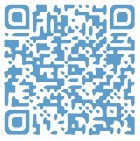 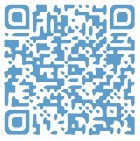 Google FormsGoogle Forms permet de créer des questionnaires avec suivi de points et remédiation possible PDF-XChange Viewer Ecrire sur un documnt PDF, corriger numériquement une copie d’élève…http://www.pdfxchange.fr/Tutoriel :  http://sbssa.ac-besancon.fr/wp-content/uploads/sites/2/2020/03/Corriger_num%C3%A9riquement_une_copie-PDF.pdf SCANNER Applications gratuites qui permettent, à l’aide du téléphone, de scanner en format PDF un travail que l’élève aurait rédigé.  Cela permet de corriger de façon facile et plus ergonomique que le travail pris en photographie. Application intégrée à « Note » sur IPhone Camscanner : https://www.camscanner.com/  Scanbot application pour smartphone  Transmission de gros fichierComment transmettre un gros fichier?https://tube.ac-lyon.fr/videos/watch/ca2fde0d-8005-4cd5-ba89-fdd8474e0b81EFIVOL via arenaFILESENDERhttps://filesender.renater.fr/ADOBE SPARK Logiciel en ligne permettant la création d’affiches, de pages internet et de capsules vidéos.  https://spark.adobe.com/sp/ MIND Pour créer des capsules vidéoUn exemple sur le dépoussiérage manuel : https://www.youtube.com/watch?v=Fl-ECzwneZI  https://www.mindmeister.co m/fr/450144263/outils-pourcr-er-des-capsules-vid-o MINDMEISTER  Carte mentale permettant de collaborer en ligne  Polyvalent et facile à utiliser https://www.mindmeister.co m/fr PREZZI   Logiciel de présentation alternatif à PowerPoint (en ligne), avec sommaire interactif et présentation non linéaire pour plus d’attractivité. Il suffit de communiquer le lien aux élèves. www.prezzi.comPOWTOON  Réalisation de vidéos  https://www.powtoon.com/ home/? VIMEO BASIC www.vimeo.com  Pour créer des vidéos explicatives des cours et pour les corrections.  Cette version gratuite VIMEO BASIC limite à 500 MB par semaine le stockage de la vidéo EDUCOL.NET Générateur de mots croisés et de mots fléchés https ://www.educol.net/  Tutoriel mots croisés https://www.ac-paris.fr/portail/upload/docs/ application/pdf/201803/mots-croises.pdf   LEARNINGAPPS Création d’exercices variés (quiz, puzzle, mémorisation...) en rapport avec le cours sous différentes formes. L’enseignant suit les progrès et identifie les difficultés de chaque élève avec les activités validées ou non. https ://learningapps.org/ho me.php  2 tutoriels :  https://disciplines.ac-toulouse.fr/sbssa/sites/sbssa/files/outils_numeriques/tuto_learning_apps_jeu_millionnaire.pdf  https://www.ac-paris.fr/portail/upload/docs/application/pdf/2018-06/fp_learningapps.pdf EDPUZZLE Questions de type QCM ou ouvertes lors de la lecture de vidéo (très utile en CAP) https://edpuzzle.com/Tutoriel professeur : https://www.acparis.fr/portail/upload/docs/application/pdf/201806/fp_edpuzzle_2018-06-04_15-51-8_221.pdf https://www.youtube.com/watch?v=DYO2Z1njne4 EVALBOX Évaluation à distance et en temps réel (temps de réponse paramétrable), elle permet à l’enseignant de créer des questions, ajouter des images ou des vidéos d'illustration, d’organiser les questions en "banques" dynamiques grâce aux tags. Un système « anti-triche » et édition de feuille de résultats. https://evalbox.fr/KAHOOT Evaluations diagnostiques et entraînement via des quiz ludiques Le professeur peut apprécier instantanément les résultats des élèves. Un simple code leur est envoyé (lien). Utilisation de Kahoot à distance avec réception des résultats des élèves : possibilité de paramétrer l'application pour que les élèves puissent répondre aux questions au moment où l'on doit les avoir en cours. Les élèves n'ont pas besoin d'avoir l'application ; ils doivent simplement ouvrir le lien que le prof envoi depuis leur smartphone ou ordinateur ou tablette. https://kahoot.com/schoolsu/  Tutoriel réalisé par Jean-Yves Gola  http://www.pedagogie.acaix-marseille.fr/jcms/c_1077393 3/fr/tutoriel-pour-evalueravec-kahoot-a-distance QUIZZIZ Construction de ses propres quiz ou utilisation de ceux déjà en ligne Lancer un quizziz sur la classe virtuelle du CNED https://youtu.be/xQTdGr0juxM  https://quizizz.com/ QUIZINIERE Création de quiz et d’activités pédagogiques en ligne  https://www.quiziniere.com  QUIZZYOURSELF  Création de questionnaires, sondages, votes, évaluations  http://quizzyourself.com/ SOCRATIVE Création de tests, de quiz simples utilisables en classe ou hors la classe Permet une validation individualisée des compétences, en émettant (ou pas) des rapports en PDF ou Excel pour chaque élève, après chaque QCM.  Utilisable sur plusieurs supports numériques: ordinateurs, tablettes, smartphones. L’enseignant peut rajouter des explications. Socrative évite la compétition (par rapport à Kahoot) lors d’une utilisation en classe présentielle. Point négatif : pour les exercices en réponse courte, la phrase réponse doit être écrite à l’identique de celle programmée par l’enseignant pour que la réponse soit validée. https://socrative.com/Editeur de textes collaboratifs en ligne FRAMAPADhttps://framapad.org/fr/ETHERPAD  https://etherpad.org/  Fiche descriptive https://www.ac-paris.fr/portail/upload/docs /application/pdf/201705/fp_ecriture_collaborativ e_etherpad.pdf GENIALLYcréer des contenus interactifshttps://www.genial.ly/Ressources pédagogiques disciplinairesRessources pédagogiques disciplinairesRessources pédagogiques disciplinairesBRNE De nombreuses vidéos utiles pour l’enseignement : des SVT en 4ème et 3ème SEGPA, en 3ème Prépa métiers, en biologie,  de PSE de microbiologie, biologie, nutrition  https://edu.tactileo.fr/Tous CORPUS L'exploration du corps humain en 3D, vidéos et ressources pédagogiques. https://www.reseaucanope.fr/corpus/?IDCONTAC T_MID=a33b85537c1099958d41185880e0Tous EDUCARTE En accès libre, des vidéos  www.educarte.fr  https://www.educarte.fr/search/biologie https://www.educarte.fr/search/nutritio n   Tous EDUTHEQUE https://www.edutheque.fr/  Parmi les ressources :  LUMNI Enseignement https://www.lumni.fr/  Des vidéos en lien avec les programmes de collège et de lycée  Deux exemples : https://www.lumni.fr/video/10-trucspour-assurer-a-l-oral https://www.lumni.fr/video/les-8etapes-de-la-meiose#containerType=folder&containerSlug=revisions-bac-svt Tous INSERM www.inserm.fr Actualité scientifique https://www.inserm.fr/actualites-etevenements/actualites/coronaviruscanal-detox-coupe-court-fausses-infos Dossiers d’informations Magazine science et santé : l’audition, l’autisme, santé et environnement, le cœur ... https://www.inserm.fr/information-ensante/magazine-science-et-sante Vidéos https://www.images.inserm.fr/fr/spotlig ht/collections Tous SCIENCE EN JEU  Contenus scientifiques gratuits prenant la forme d’un monde virtuehttp://www.scienceenjeu.com/jeux.php vidéo de présentation https://www.youtube.com/w atch?v=TUwBl52txRQl Tous Jeux et animations microbioDes jeux et animations en microbiologie (se connecter via Mozilla)http://infolabo.free.fr/ BCP ASSP, BCP SPVL, CAP APRCaisse nationale de Solidarité pour l’autonomie 43 vidéos à l’attention des personnes âgées et de leurs proches https://www.dailymotion.com/playlist/x41u09?retryBac Pro ASSP domicile Centre de ressources pédagogiques des métiers De la propreté De nombreuses ressources, notamment dans la rubrique « se former » : Des fiches : zoom sur le monde bactérien, la température dans le nettoyage, la prévention des risques… Des gestes techniques filmés http://www.ressourcespedagogiques-proprete.com/ BCP HPS CAP APH  mais aussi  BCP ASSP  CAP ATMFC QUIZIZZ APR Quiz conçus par Pascal Biron, PLP Biotechnologies de l’académie de Poitiers pour faire réviser les élèves en microbiologie, CMP, prévention sécurité http://ww2.ac-poitiers.fr/sbssa/spip.php?arti cle848 CAP APR CAP ATMFC SEGPA  Champs HAS et ERE  Ressources pédagogiques HAS et ERE Pédagogie de projet HAS et ERE Courrier des IEN SBSSA de l’académie de Versailles sur la continuité pédagogique mais certaines ressources ne sont accessibles qu’aux enseignants de l’académie de Versailles https://sbssa.ac-versailles.fr/spip.php?article1332 https://sbssa.ac-versailles.fr/spip.php?rubrique 64 SEGPA Champs HAS  Et ERE Explorateur de métiers http://departement13.explorateurdemetiers.tv/explorateur SEGPA 3ème Prépa métiers  DOPAMINE Web série sur l’addiction aux applications https://www.reseau-canope.fr/atelier-val-d-oise/actualites/article/webserie-dopaminePSE PREV’ENJEU Jeu sur la prévention des risques professionnels du BTP. Accessible par métiers. https://www.preventionbtp.fr /Prevention-par-metier PSE TUTOPREV (ex synergie) Outil pour la prévention des risques professionnels. Exemple pour l’aide à la personne à domicile et en établissement  http://www.inrs.fr/media.html?refINRS=ED%204463 http://www.inrs.fr/actualites/ tutoprev.html TutoPrév’ est aussi disponible pour 6 autres secteurs d’activité : La maintenance industrielle (ED4337) La réparation automobile (ED4456) Le BTP (ED 4455) La logistique (ED 4439) Le transport routier de marchandises (ED 4461) Les métiers de l’énergie et du bâtiment (ED 4464) BCP ASSP CAP ATMFC  PSE Prévention des risques professionnels à domicile Site créé à l'initiative de la CNAM, de l'INRS et du Groupe IRCEM, qui met à disposition, gratuitement, des contenus (vidéo, brochures, jeu 3D..) sur la prévention des risques professionnels à domicile.  Des quiz sur l’optimisation du lieu de vie (risques liés à l’organisation ou l’utilisation des matériels d’entretien), sur les risques liés aux déplacements professionnels, l’aide à la prise des repas, à la préparation des repas, aide à la mobilité…  https://www.preventiondomicile.fr/  BCP ASSP CAP ATMFC MCAD PSE COIFFURE  Ressources d’académies : -Réalisation des techniques de couleur - Relation clientèle et participation à l’activité de l’entreprise http://sbssa.spip.acrouen.fr/?Continuitepedagogique-en-CAP-Metiersde-la-coiffure http://sbssa.spip.acrouen.fr/?Continuitepedagogique-en-CAP-Metiersde-la-coiffure CAP Métiers  de la coiffure HAIR EDUCATION Ressources et outils pour la formation coiffure d’accès gratuit pendant la continuité http://www.haireducation.fr/ CAP Coiffure SOIGNANTS EN EHPAD Exercices corrigés du DEAS  https://www.soignantenehpa d.fr/pages/schema-acompleter/ DEAS Bac Pro ASSP TECHNIQUES DE SOINS D’HYGIENE ET DE CONFORT - Vidéos réalisées par Martine Lefebvre, PLP STMS, de l’académie de Grenoble https://www.youtube.com/pla ylist?list=PL6Q4_FMG7ewlXLU wVG9LfEAkkpD5F5ZCDEAS Bac Pro ASSP ressources vidéo LUMNI Vidéos intéressantes en biologiehttps://www.lumni.fr/article/la-maison-lumni-le-programme-pour-les-lyceensPSESVT